Add an additional address for a contactStepAction1 Select the Administration icon, the General screen opens2Select Contact Directory from the left-hand menu 3Select the Addresses icon to create additional addresses for a contact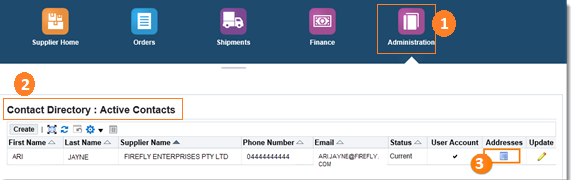 The Address Associations for Contact screen will display4To remove an address, select the Remove icon 5To add a new address, select the Add icon.Note: You cannot create a new address here, you can only select one from your Address Book. You must create any addresses first.6When required address is found – select Save button